СОВЕТ ДЕПУТАТОВ ГОРОДСКОГО ОКРУГА НАВАШИНСКИЙНИЖЕГОРОДСКОЙ ОБЛАСТИРЕШЕНИЕ21.12.2023                                                                                                                                 № 280В соответствии с Федеральным законом от 06.10.2003 № 131-ФЗ «Об общих принципах организации местного самоуправления в Российской Федерации», частью 11 статьи 154 Федерального закона от 22.08.2004 №122-ФЗ «О внесении изменений в законодательные акты Российской Федерации и признании утратившими силу некоторых законодательных актов Российской Федерации в связи с принятием федеральных законов «О внесении изменений и дополнений в Федеральный закон               «Об общих принципах организации законодательных (представительных) и исполнительных органов государственной власти субъектов Российской Федерации» и «Об общих принципах организации местного самоуправления в Российской Федерации», постановлением Правительства Российской Федерации от 13.06.2006                № 374 «О перечнях документов, необходимых для принятия решения о передаче имущества из федеральной собственности в собственность субъекта Российской Федерации или муниципальную собственность, из муниципальной собственности в федеральную собственность или собственность субъекта Российской Федерации», Положением о порядке управления и распоряжения имуществом, находящимся в муниципальной собственности городского округа Навашинский Нижегородской области, утвержденным решением Совета депутатов городского округа Навашинский Нижегородской области от 18.06.2019 № 434, письмом Министерства имущественных и земельных отношений Нижегородской области от 18.12.2023                                                            № Сл-326-1065736/23 «О передаче имущества», Совет депутатов РЕШИЛ:1.	Принять из государственной собственности Нижегородской области в муниципальную собственность городского округа Навашинский Нижегородской области следующее имущество:  - автобус ПАЗ 32054, ЭПТС 164301077457132, идентификационный номер   (VIN) Х1М3205LOPS003663, год выпуска 2023, номер двигателя Р1001976;                                               - автобус ПАЗ 32054, ЭПТС 164301077531239, идентификационный номер                                                     (VIN) Х1М3205LOPS003658, год выпуска 2023, номер двигателя Р1002005;- автобус ПАЗ 32054, ЭПТС 164301077493311, идентификационный номер                                                     (VIN) Х1М3205LOPS003665, год выпуска 2023, номер двигателя Р1002025.2.	Рекомендовать комитету по управлению муниципальным имуществом администрации городского округа Навашинский Нижегородской области оформить документы по приему из государственной собственности Нижегородской области в муниципальную собственность городского округа Навашинский Нижегородской области имущества, указанного в пункте первом настоящего решения, в порядке, установленном действующим законодательством.3.	Настоящее решение подлежит официальному опубликованию.Председатель Совета депутатов                                      Глава местного самоуправления                                  В.А. Бандин                                                                   Т. А. Берсенева	О приеме имущества в муниципальную собственность городского округа Навашинский Нижегородской области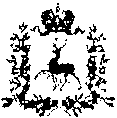 